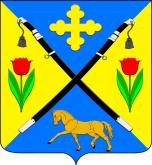 РОССИЙСКАЯ ФЕДЕРАЦИЯРОСТОВСКАЯ ОБЛАСТЬЗИМОВНИКОВСКИЙ РАЙОНМУНИЦИПАЛЬНОЕ ОБРАЗОВАНИЕ«ЗИМОВНИКОВСКОЕ СЕЛЬСКОЕ ПОСЕЛЕНИЕ»АДМИНИСТРАЦИЯЗИМОВНИКОВСКОГО СЕЛЬСКОГО ПОСЕЛЕНИЯ ПОСТАНОВЛЕНИЕ         25.03.2022                                          № 108                                          п.  Зимовники                                                 О внесении изменений в постановление Главы Администрации Зимовниковского сельского поселения № 104 от 19.04.2021г. «О создании комиссии по определению антитеррористической защищенности в многоквартирных домах Зимовниковского   сельского   поселения»      В связи с кадровыми изменениями в штате Администрации Зимовниковского сельского поселения, ПОСТАНОВЛЯЮ:	1. Внести изменения в состав комиссии  по определению антитеррористической защищенности в многоквартирных домах Зимовниковского   сельского   поселения (Приложение 1).       2. Настоящее постановление вступает в силу со дня его подписания.       3. Признать постановление № 104 от 19.04.2021г. «О создании комиссии по определению антитеррористической защищенности в многоквартирных домах Зимовниковского   сельского   поселения», утратившим силу.	4. Контроль за выполнением настоящего постановления возложить на заместителя главы Администрации Зимовниковского сельского поселения             В.Т. Елисеенко.Глава АдминистрацииЗимовниковского сельского поселения                                     А.В. МартыненкоПостановление вносит:Главный специалист по правовой работе ипротиводействию коррупцииПриложение  1к постановлению Главы Администрации Зимовниковского сельского поселения                                                                                                                          от 25.03.2022 № 108  Состав комиссии по определению антитеррористической защищенностив многоквартирных домах Зимовниковского сельского поселения№П/ПФ.И.ОДОЛЖНОСТЬ1Елисеенко Владимир ТимофеевичПредседатель комиссииЗаместитель главы Администрации Зимовниковского сельского поселения2Тарасенко Владимир СеменовичСекретарь комиссииВедущий специалист Администрации Зимовниковского сельского поселения по физической культуре, ГО, ЧС и общественным связям ЧЛЕНЫ КОМИССИИ  ЧЛЕНЫ КОМИССИИ  ЧЛЕНЫ КОМИССИИ 3Крюков Александр ВладимировичНачальник сектора благоустройства и социального развития Администрации Зимовниковского сельского поселения4Кравцов Николай НиколаевичНачальник сектора имущественных и земельных отношений Администрации Зимовниковского сельского поселения5Никитченко Татьяна Владимировна  Ведущий специалист сектора   имущественных и земельных отношений Администрации Зимовниковского сельского поселения6Каплиёва Ольга Геннадьевна  Ведущий специалист по муниципальному хозяйству и экологии Администрации Зимовниковского сельского поселения